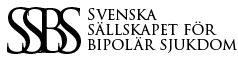 Bipolar Update 21/4 kl. 14:00 – 16:30SSBS styrelse vill önska alla varmt välkomna till en fortbildning kring bipolär sjukdom. Medlemmar, blivande och andra intresserade är varmt välkomna. Anmälan görs till Kristina Lindwall-Sundel på kls@medicalresource.se som skickar ut länk till mötet veckan innan. 14:00 – 14:05 Bipolar Update introduktion                                                                           Maria Larsson ordförande och MAL Affektiva mottagningen II Norra Stockholms Psykiatri14:05 – 14:30 Om att diagnostisera och avdiagnostisera Bipolär Sjukdom               Johanna Bargholtz vice ordförande och MAL Cereb14:30– 14:55 Allt om Litium                                                                                                                         Martin Schalling professor Karolinska Institutet och ordförande Fonden för Psykisk Hälsa14:55 – 15:05 Braining i cyberspace                                                                                                                Åsa Anger doktorand och överläkare Psykiatri Sydväst15:05 – 15:30 Bipolär sjukdom i coronavirusets tid – Första lärdomar från pandemin                   Ursula Werneke styrelseledamot och docent Region Norrbotten15:30 – 15:55 Barn och unga med bipolär sjukdom                                                                                Emese Molnar, chefsöverläkare, barn- och ungdomspsykiater, Region Örebro.      15:55 – 16:00 Braining i cyberspace fortsättning16:00 – 16:25 Depression mer likt bipolär sjukdom än depression                                                           Mikael Landén professor Göteborgs Universitet och kvalitetsregisterhållare BipoläR16:25 – 16:30 Bipolar Update sammanfattning                                                                                              Maria Larsson ordförande och MAL Affektiva mottagningen II Norra Stockholms Psykiatri16:45 – 17:30 Årsmöte                                                                                                                      Vi önskar också alla medlemmar varmt välkomna till efterföljande årsmöte med avslutande skål för allas hälsa. Dagordning på hemsida och i kallelse.         SSBS är en subsektion till Svenska Psykiatriska Förening. Information om hur du blir medlem hittar du på hemsidan www.svenskpsykiatri.se 